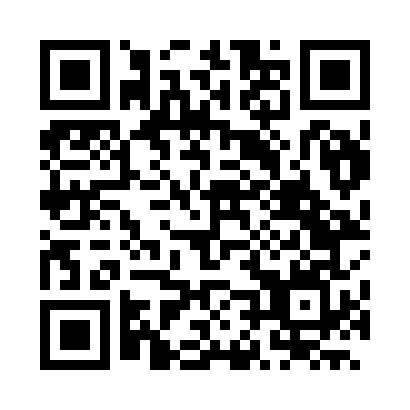 Prayer times for Brauna, BrazilWed 1 May 2024 - Fri 31 May 2024High Latitude Method: NonePrayer Calculation Method: Muslim World LeagueAsar Calculation Method: ShafiPrayer times provided by https://www.salahtimes.comDateDayFajrSunriseDhuhrAsrMaghribIsha1Wed5:276:4312:223:376:017:122Thu5:286:4412:223:366:007:123Fri5:286:4412:223:366:007:114Sat5:286:4412:223:355:597:115Sun5:296:4512:223:355:597:106Mon5:296:4512:223:355:587:107Tue5:296:4612:223:345:587:108Wed5:306:4612:223:345:577:099Thu5:306:4612:223:335:577:0910Fri5:306:4712:223:335:567:0811Sat5:306:4712:223:335:567:0812Sun5:316:4812:223:325:557:0813Mon5:316:4812:223:325:557:0714Tue5:316:4912:223:325:547:0715Wed5:326:4912:223:325:547:0716Thu5:326:4912:223:315:547:0717Fri5:326:5012:223:315:537:0618Sat5:336:5012:223:315:537:0619Sun5:336:5112:223:315:537:0620Mon5:336:5112:223:305:527:0621Tue5:346:5212:223:305:527:0522Wed5:346:5212:223:305:527:0523Thu5:346:5212:223:305:527:0524Fri5:356:5312:223:305:517:0525Sat5:356:5312:223:305:517:0526Sun5:356:5412:223:295:517:0527Mon5:366:5412:223:295:517:0528Tue5:366:5412:233:295:517:0529Wed5:366:5512:233:295:507:0430Thu5:376:5512:233:295:507:0431Fri5:376:5612:233:295:507:04